                                 Муниципальное общеобразовательное учреждение-                                                средняя общеобразовательная школа           Проект презентаций« Откуда есть и пошла       письменность»Руководитель: учитель русского языка Сорокина Г.Е.Участники: учащиеся 5, 8, 9, 11 классов.                                                              с. Чиганак                                                           2009-2010 уч. годУчитель:  Наш  проект  презентаций  называется «Откуда есть и пошла письменность».  Состоять наш проект  будет из «Трех  страниц».                  1-я страница – «Письмо разных времен и народов»1 ученик: Итак, открываем нашу первую «страницу».Как вы думаете, можно ли представить себе жизнь без телевизора? Трудно, но можно, - наверное скажете вы. У моих бабушек и дедушек в детстве не было телевизора; к ним в дом не приходили театр, кино, митинги, спортивные соревнования. А можно ли представить себе жизнь без электричества? Очень трудно, но можно. Ведь известно, что раньше люди писали при свечах и лучине. И только в советское время по всей стране зажглись электрические лампочки.2 ученик: А теперь попробуйте представить себе жизнь без письменности. Не исключено, что кто-то подумает про себя : «Ну и что же, если бы исчезла письменность, не надо писать диктанты, сочинения , рефераты. Все уроки будем делать только устно!» Но ведь тогда  должны исчезнуть все книги, библиотеки, почтовые отделения, афиши, не станет карточек в регистратуре поликлиники, трудно придумать, как различить билеты  на поезда. Вот и решайте, как лучше: с письменностью или без неё?!1 ученик: Но как же были изобретены буквы? Что об этом известно людям? Дорога к письменности была длинной и трудной. Всё началось, как думают некоторые ученые, с медведей. Было это очень давно. В те далекие времена люди жили в пещерах, ведь домов ещё не было. Но в некоторых пещерах обитали медведи. Однажды люди вытеснили медведя из какой-то пещеры, огляделись по сторонам и увидели на стенах своих новых жилищ какие-то таинственные знаки. Это были царапины, которые сделали медведи, когда точили когти о стену. Тогда люди поняли, что на ровной поверхности можно нацарапать изображение. Так возникла дорога к письменности. Появилось рисунчатое письмо.Слайд 1 .2 ученик: Но постепенно пользоваться такими рисунками становилось все труднее и труднее. Ведь так нарисовать можно только очень простые сообщения.  А длинные предложения рисовать долго и трудно, да и не каждый мог нарисовать: у какого-нибудь неумелого рисовальщика медведь выходил похожим на сову, а человек на лягушку. Вот и разберись, что он хотел сказать! И вот люди постепенно начали делать рисунки более простыми, чтобы каждый мог их нарисовать и понять. Для этого старались сложное изображение превратить в значок из 2-3 линий. Слайд 2.Такие знаки  называются иероглифы. Постепенно иероглифы появились во многих странах.1.Презентация «Письменность древних египтян»2.Презентация «Письменность в Древнем Вавилоне»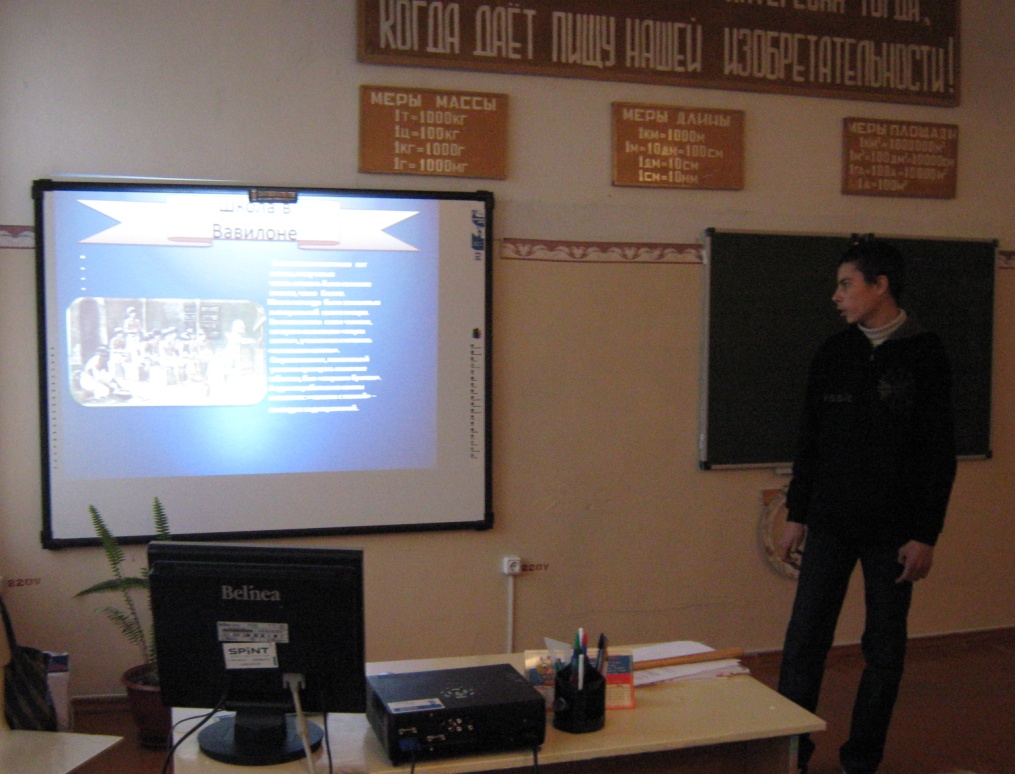 3.Презентация «Письменность индейцев майя»4.Презентация «Письменность в Китае»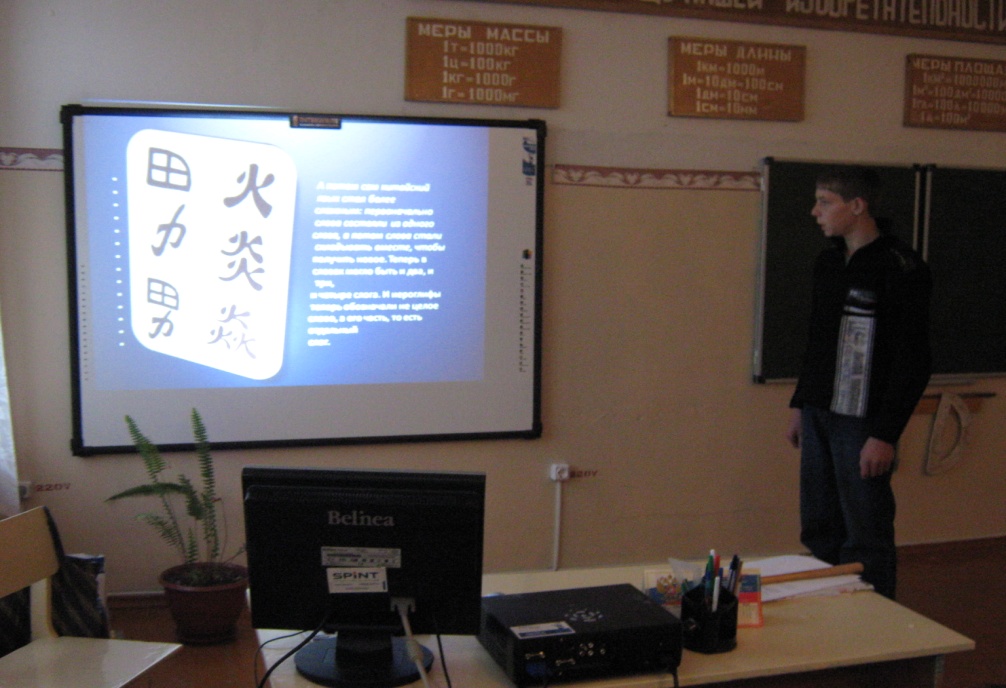 5.Презентация «Древнейший финикийский алфавит»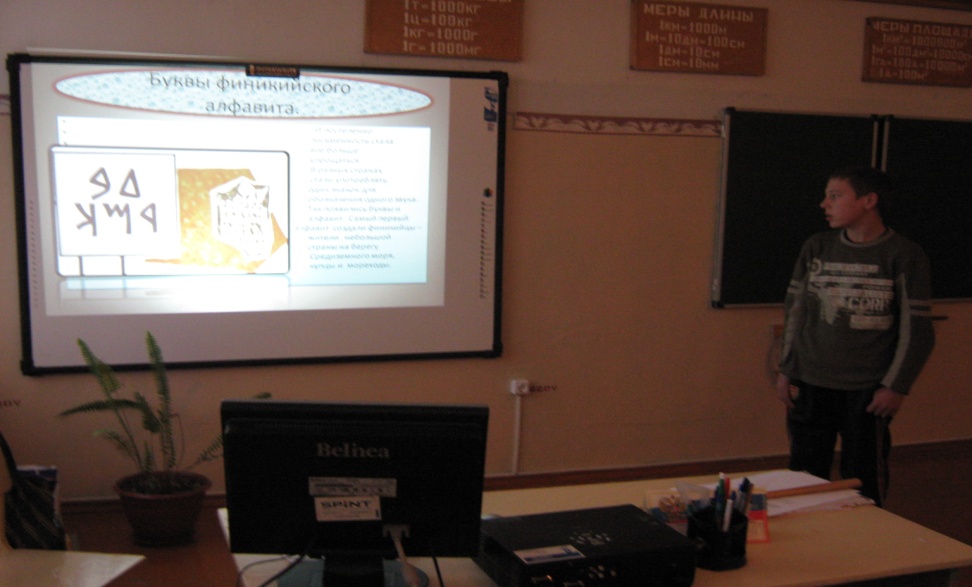  6.Презентация «Греческий и латинский алфавиты»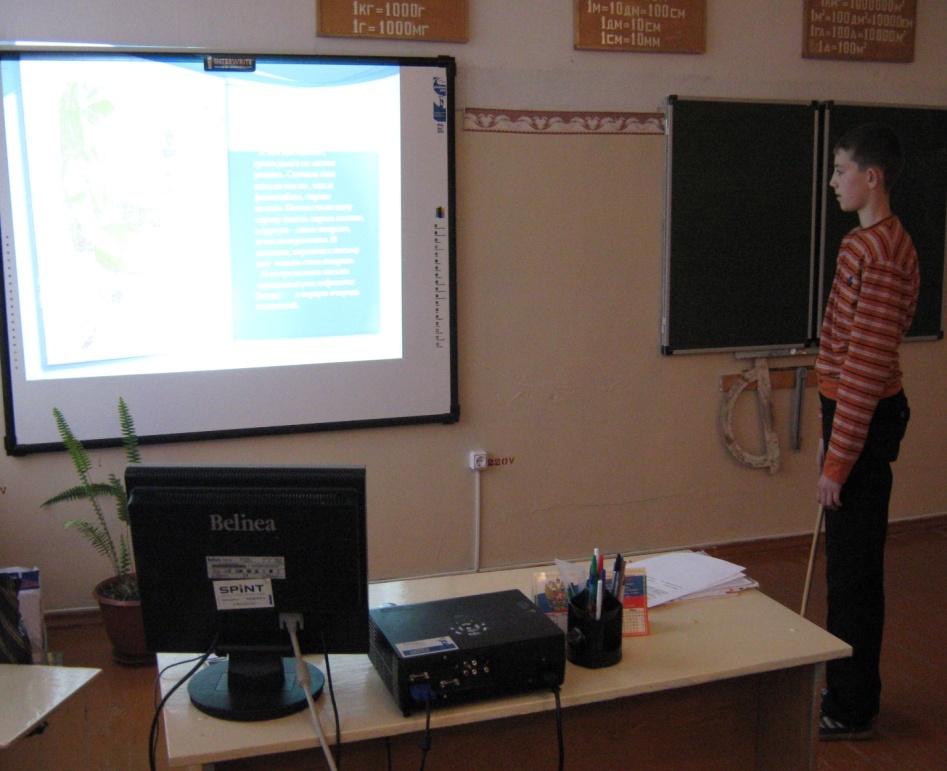                        2-я страница – «Когда, как и где появилась славянская азбука»                2 ученик:  В 863 году в жизни славянских народов произошло важное событие: по заданию моравского князя Ростислава два брата – ученых монаха – составили славянский алфавит. Часть букв они взяли из греческого алфавита, часть придумали сами. До этого у славян не было единой письменности.7.Презентация «Когда, как и где появилась славянская письменность»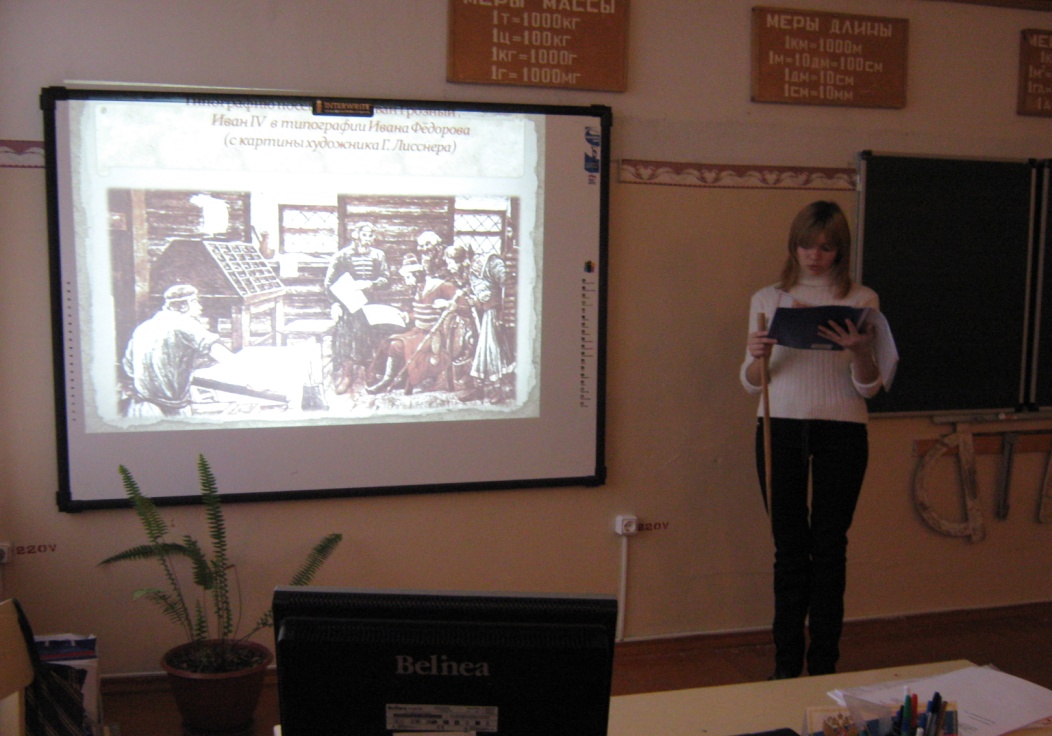 8.Презентация «Слово в жемчугах»                            3-я страница – «Изменения славянского алфавита»1 ученик:  « О реформе русской азбуки 1708-1710 гг.» Слайд.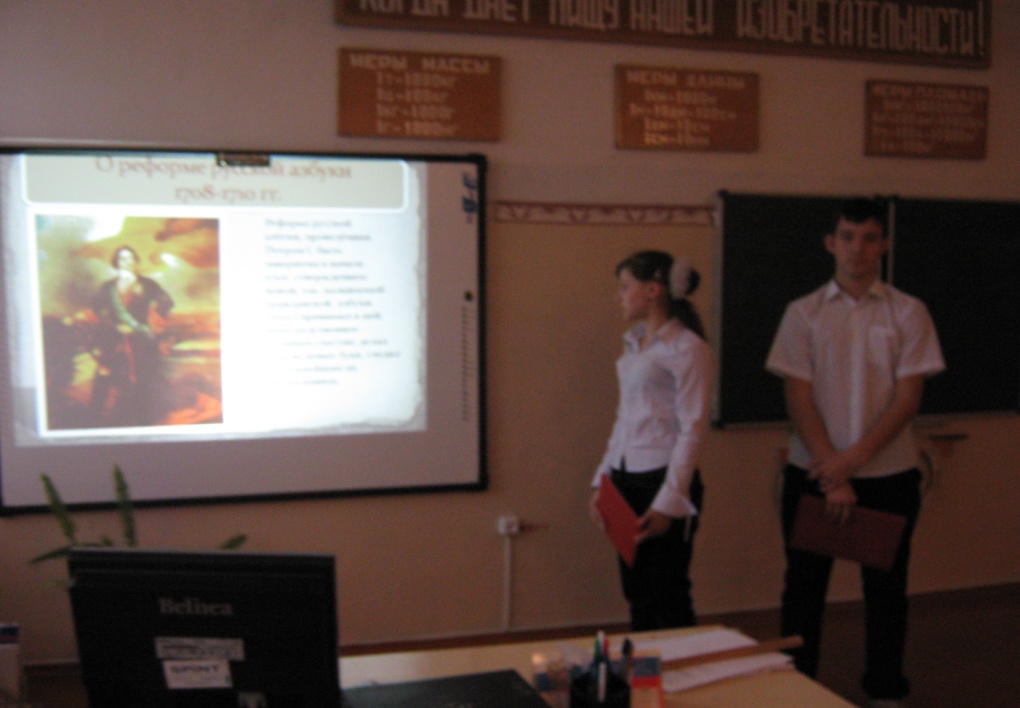 2 ученик: В начале XX века в России возникла потребность в упрощении алфавита и правописания. Такая реформа была проведена в 1918 году. 1 ученик: Сейчас наша азбука, составленная Кириллом и Мефодием, является самой простой и удобной. Она содержит оптимальное количество букв – 33. Европейские народы, которые не составили для себя алфавита, а взяли латинский , до сих пор страдают от неудобств.2 ученик.  Молчат гробницы, мумии и кости –                    Лишь слову жизнь дана:                   Из древней тьмы, на мировом погосте,                   Звучат лишь письмена.                   И нет у нас иного достоянья!                   Умейте же беречь                   Хоть в меру сил, в дни злобы и страданья,                  Наш дар бесценный – речь!1 ученик. Язык пришел к нам по наследью,                  Для нас дороже он всего.                  Мы заменять чужою медью                  Не смеем золота его.                  Как стража драгоценной чаши,                 Должны мы дар веков сберечь                 И новым блеском жизни нашей                 Обогатить родную речь.